西北工业大学发表学术论文保密审查表编号：                 注意事项：1. 论文作者必须在论文投寄前如实填写此表，并请导师或项目负责人、学院或部门填写审查意见。2. 第一作者为研究生的须请导师签名，教职工的论文由项目组或单位负责人审查签字。3.论文保密审查流程中各责任人要切实履行审查职责，原则上不得使用签名章。4.“编号”请在出具保密审查证明时填写“保密审查证明存根”上的编号。5.若期刊无制式保密审查表，在使用本表格履行完保密审查手续后，在各单位领取保密审查证明，投稿论文稿件需同时交由学院/部门存档。6.若期刊有制式保密审查表且需加盖保密处公章时，在使用本表格履行完保密审查手续后，在各单位领取保密审查证明，投稿论文稿件需同时交由学院/部门存档。作者可持在单位领取的保密审查证明到保密处503换取期刊制式要求的保密部门公章。发表学术论文保密审查证明办理流程需准备的材料（第一作者所在学院备案）：1.完整的拟投稿稿件，纸质或电子版一份2.《西北工业大学发表学术论文保密审查表》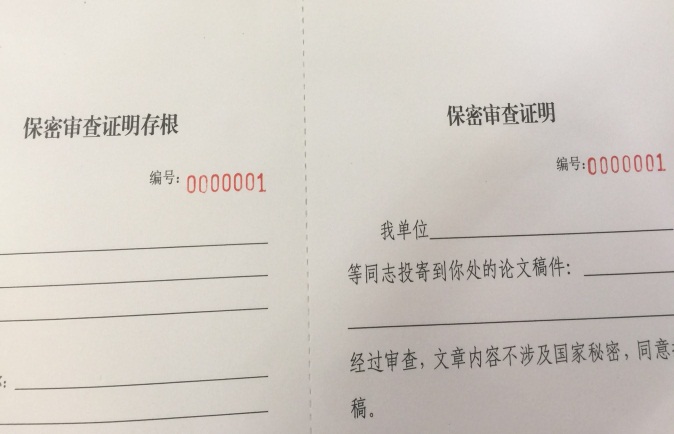 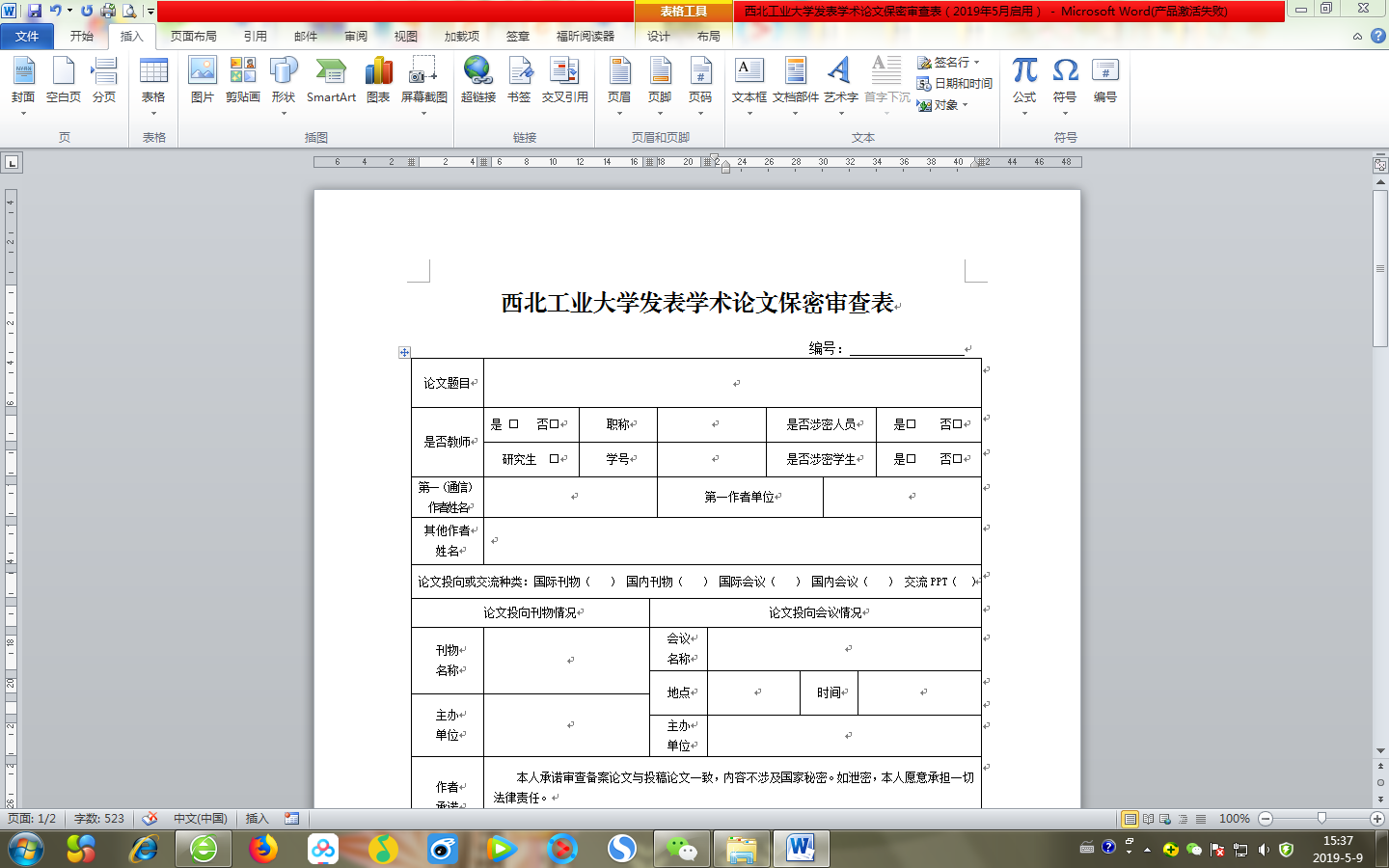 论文题目是否教师是 □   否□职称职称是否涉密人员是否涉密人员是否涉密人员是否涉密人员是□    否□是否教师研究生  □学号学号是否涉密学生是否涉密学生是否涉密学生是否涉密学生是□    否□第一（通信）作者姓名第一作者单位第一作者单位第一作者单位第一作者单位其他作者姓名论文投向或交流种类：国际刊物（   ） 国内刊物（   ） 国际会议（   ） 国内会议（   ） 交流PPT（  ）论文投向或交流种类：国际刊物（   ） 国内刊物（   ） 国际会议（   ） 国内会议（   ） 交流PPT（  ）论文投向或交流种类：国际刊物（   ） 国内刊物（   ） 国际会议（   ） 国内会议（   ） 交流PPT（  ）论文投向或交流种类：国际刊物（   ） 国内刊物（   ） 国际会议（   ） 国内会议（   ） 交流PPT（  ）论文投向或交流种类：国际刊物（   ） 国内刊物（   ） 国际会议（   ） 国内会议（   ） 交流PPT（  ）论文投向或交流种类：国际刊物（   ） 国内刊物（   ） 国际会议（   ） 国内会议（   ） 交流PPT（  ）论文投向或交流种类：国际刊物（   ） 国内刊物（   ） 国际会议（   ） 国内会议（   ） 交流PPT（  ）论文投向或交流种类：国际刊物（   ） 国内刊物（   ） 国际会议（   ） 国内会议（   ） 交流PPT（  ）论文投向或交流种类：国际刊物（   ） 国内刊物（   ） 国际会议（   ） 国内会议（   ） 交流PPT（  ）论文投向或交流种类：国际刊物（   ） 国内刊物（   ） 国际会议（   ） 国内会议（   ） 交流PPT（  ）论文投向或交流种类：国际刊物（   ） 国内刊物（   ） 国际会议（   ） 国内会议（   ） 交流PPT（  ）论文投向刊物情况论文投向刊物情况论文投向刊物情况论文投向会议情况论文投向会议情况论文投向会议情况论文投向会议情况论文投向会议情况论文投向会议情况论文投向会议情况论文投向会议情况刊物名称会议名称会议名称刊物名称地点地点时间时间主办单位地点地点时间时间主办单位主办单位主办单位作者承诺本人承诺审查备案论文与投稿论文一致，内容不涉及国家秘密、军事秘密、商业秘密、工作秘密及内部敏感信息。如泄密，本人愿意承担一切法律责任。承诺人：                            年   月   日本人承诺审查备案论文与投稿论文一致，内容不涉及国家秘密、军事秘密、商业秘密、工作秘密及内部敏感信息。如泄密，本人愿意承担一切法律责任。承诺人：                            年   月   日本人承诺审查备案论文与投稿论文一致，内容不涉及国家秘密、军事秘密、商业秘密、工作秘密及内部敏感信息。如泄密，本人愿意承担一切法律责任。承诺人：                            年   月   日本人承诺审查备案论文与投稿论文一致，内容不涉及国家秘密、军事秘密、商业秘密、工作秘密及内部敏感信息。如泄密，本人愿意承担一切法律责任。承诺人：                            年   月   日本人承诺审查备案论文与投稿论文一致，内容不涉及国家秘密、军事秘密、商业秘密、工作秘密及内部敏感信息。如泄密，本人愿意承担一切法律责任。承诺人：                            年   月   日本人承诺审查备案论文与投稿论文一致，内容不涉及国家秘密、军事秘密、商业秘密、工作秘密及内部敏感信息。如泄密，本人愿意承担一切法律责任。承诺人：                            年   月   日本人承诺审查备案论文与投稿论文一致，内容不涉及国家秘密、军事秘密、商业秘密、工作秘密及内部敏感信息。如泄密，本人愿意承担一切法律责任。承诺人：                            年   月   日本人承诺审查备案论文与投稿论文一致，内容不涉及国家秘密、军事秘密、商业秘密、工作秘密及内部敏感信息。如泄密，本人愿意承担一切法律责任。承诺人：                            年   月   日本人承诺审查备案论文与投稿论文一致，内容不涉及国家秘密、军事秘密、商业秘密、工作秘密及内部敏感信息。如泄密，本人愿意承担一切法律责任。承诺人：                            年   月   日本人承诺审查备案论文与投稿论文一致，内容不涉及国家秘密、军事秘密、商业秘密、工作秘密及内部敏感信息。如泄密，本人愿意承担一切法律责任。承诺人：                            年   月   日导师或项目组负责人 意见重点需注意审查以下几个方面：是否涉及国家秘密：             是□      否□是否涉及军工敏感信息：         是□      否□是否涉及商业秘密、工作秘密及其它内部敏感信息     是□      否□是否包含涉密或不可公开的单位名称、项目名称、基金项目名称及代号   是□      否□是否同意公开发表（发布）：            同意□    不同意□签名：                  年     月     日重点需注意审查以下几个方面：是否涉及国家秘密：             是□      否□是否涉及军工敏感信息：         是□      否□是否涉及商业秘密、工作秘密及其它内部敏感信息     是□      否□是否包含涉密或不可公开的单位名称、项目名称、基金项目名称及代号   是□      否□是否同意公开发表（发布）：            同意□    不同意□签名：                  年     月     日重点需注意审查以下几个方面：是否涉及国家秘密：             是□      否□是否涉及军工敏感信息：         是□      否□是否涉及商业秘密、工作秘密及其它内部敏感信息     是□      否□是否包含涉密或不可公开的单位名称、项目名称、基金项目名称及代号   是□      否□是否同意公开发表（发布）：            同意□    不同意□签名：                  年     月     日重点需注意审查以下几个方面：是否涉及国家秘密：             是□      否□是否涉及军工敏感信息：         是□      否□是否涉及商业秘密、工作秘密及其它内部敏感信息     是□      否□是否包含涉密或不可公开的单位名称、项目名称、基金项目名称及代号   是□      否□是否同意公开发表（发布）：            同意□    不同意□签名：                  年     月     日重点需注意审查以下几个方面：是否涉及国家秘密：             是□      否□是否涉及军工敏感信息：         是□      否□是否涉及商业秘密、工作秘密及其它内部敏感信息     是□      否□是否包含涉密或不可公开的单位名称、项目名称、基金项目名称及代号   是□      否□是否同意公开发表（发布）：            同意□    不同意□签名：                  年     月     日重点需注意审查以下几个方面：是否涉及国家秘密：             是□      否□是否涉及军工敏感信息：         是□      否□是否涉及商业秘密、工作秘密及其它内部敏感信息     是□      否□是否包含涉密或不可公开的单位名称、项目名称、基金项目名称及代号   是□      否□是否同意公开发表（发布）：            同意□    不同意□签名：                  年     月     日重点需注意审查以下几个方面：是否涉及国家秘密：             是□      否□是否涉及军工敏感信息：         是□      否□是否涉及商业秘密、工作秘密及其它内部敏感信息     是□      否□是否包含涉密或不可公开的单位名称、项目名称、基金项目名称及代号   是□      否□是否同意公开发表（发布）：            同意□    不同意□签名：                  年     月     日重点需注意审查以下几个方面：是否涉及国家秘密：             是□      否□是否涉及军工敏感信息：         是□      否□是否涉及商业秘密、工作秘密及其它内部敏感信息     是□      否□是否包含涉密或不可公开的单位名称、项目名称、基金项目名称及代号   是□      否□是否同意公开发表（发布）：            同意□    不同意□签名：                  年     月     日重点需注意审查以下几个方面：是否涉及国家秘密：             是□      否□是否涉及军工敏感信息：         是□      否□是否涉及商业秘密、工作秘密及其它内部敏感信息     是□      否□是否包含涉密或不可公开的单位名称、项目名称、基金项目名称及代号   是□      否□是否同意公开发表（发布）：            同意□    不同意□签名：                  年     月     日重点需注意审查以下几个方面：是否涉及国家秘密：             是□      否□是否涉及军工敏感信息：         是□      否□是否涉及商业秘密、工作秘密及其它内部敏感信息     是□      否□是否包含涉密或不可公开的单位名称、项目名称、基金项目名称及代号   是□      否□是否同意公开发表（发布）：            同意□    不同意□签名：                  年     月     日学院或部处定密责任人意  见是否同意导师或项目组负责人审查意见       是□      否□是否同意公开发表（发布）：                同意□    不同意□定密责任人签名：                             年   月   日是否同意导师或项目组负责人审查意见       是□      否□是否同意公开发表（发布）：                同意□    不同意□定密责任人签名：                             年   月   日是否同意导师或项目组负责人审查意见       是□      否□是否同意公开发表（发布）：                同意□    不同意□定密责任人签名：                             年   月   日是否同意导师或项目组负责人审查意见       是□      否□是否同意公开发表（发布）：                同意□    不同意□定密责任人签名：                             年   月   日是否同意导师或项目组负责人审查意见       是□      否□是否同意公开发表（发布）：                同意□    不同意□定密责任人签名：                             年   月   日是否同意导师或项目组负责人审查意见       是□      否□是否同意公开发表（发布）：                同意□    不同意□定密责任人签名：                             年   月   日是否同意导师或项目组负责人审查意见       是□      否□是否同意公开发表（发布）：                同意□    不同意□定密责任人签名：                             年   月   日是否同意导师或项目组负责人审查意见       是□      否□是否同意公开发表（发布）：                同意□    不同意□定密责任人签名：                             年   月   日是否同意导师或项目组负责人审查意见       是□      否□是否同意公开发表（发布）：                同意□    不同意□定密责任人签名：                             年   月   日是否同意导师或项目组负责人审查意见       是□      否□是否同意公开发表（发布）：                同意□    不同意□定密责任人签名：                             年   月   日